JESSA 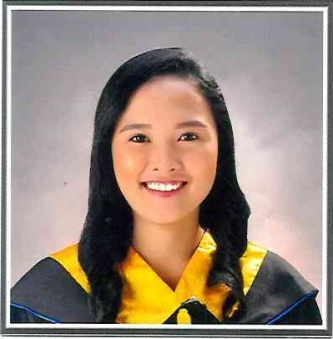 Al Quoz 1, Dubai, UAEEmail Address: jessa-396211@2freemail.com “A motivated, career-oriented and efficient individual with excellent customer relation management and strong customer focus with a keen of understanding and work-dedicated.”WORK EXPERIENCESYSTEM CASHIER cum SALES ASSOCIATEApril 2017 -December 2019Build and maintain customer experience standard in order to build strong loyalty.Acknowledge the customer to provide their product needs and wants.Giving the correct product information and benefits.Providing customer a personalized, friendly and efficient cashiering service.Taking payment from guest via cash and credit cards.Responsible for the accurate and timely allocation of cash.Banking a large amount of cash daily.Helping to resolve customer complaints.Answering telephone calls from the clients.COUNTER CASHIERJOLLIBEE PHILIPPINESFebruary 2017—July 2017Take orders from customers and present them as requestedProcess bills for the customer and also issue the receiptsHelp with outdoor delivery by customers and serve them in the most efficient mannerSet the table in an orderly manner before customers show upGet tables cleaned once customers are through with their diningProvide helpful answers to queries or questions proferred by customersFurnish customers with helpful information regarding service time and special deal offersENCODER OJT — INTERNSHIPSSS CEBU MAIN PhilippinesNovember 2018—February 2019Managing hard copies.Receiving and filing documents.Scanning documents.Encoding SSS reference numberStamp on approved documentsSKILLS AND QUALIFICATIONKnowledgeable in Accounting and Microsoft Word,Excel, PowerPoint.Excellent communication skillsExcellent Customer ServiceTime ManagementSelf-MotivationAbility to work with less supervision and under pressureAdaptabilityEDUCATION      ●           Bachelor of Science in Business Administration       Major in Financial Management Graduate       Asian College of TechnologyCebu Main Campus Philippines2015-2019PERSONAL BACKGROUNDAge                             	 : 21 years oldBirthday		: December 24, 1998       Civil Status		: Single       Height                          : 5’3       Visa Status                  : Visit Visa        Nationality                  : Filipino